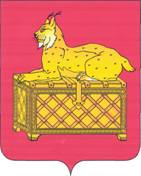 РОССИЙСКАЯ ФЕДЕРАЦИЯ                   ИРКУТСКАЯ ОБЛАСТЬ БОДАЙБИНСКИЙ РАЙОН                        ДУМА ГОРОДА БОДАЙБО И РАЙОНА                                      Р Е Ш Е Н И Е Об утверждении Порядка принятия решенийоб установлении тарифов(цен) на услуги (работы)муниципальных предприятий и учреждениймуниципального образования г.Бодайбо и района       Руководствуясь Федеральным законом от 06.10.2003 N 131-ФЗ "Об общих принципах организации местного самоуправления в Российской Федерации", ст.23 Устава Муниципального образования г.Бодайбо и района Дума г.Бодайбо и районаР Е Ш И Л А :   1. Утвердить прилагаемый Порядок принятия решений об установлении тарифов(цен) на услуги (работы) муниципальных предприятий и учреждений муниципального образования г.Бодайбо и района.Мэр   г.Бодайбо и района                            Е.Ю.Юмашевг. Бодайбо«_12_»  марта  2010г.№_7-па  Приложение к решению Думыг. Бодайбо и районаот 12 марта 2010 г. N 7-паПорядок
принятия решений об установлении тарифов (цен)  на услуги (работы) муниципальных 
предприятий и учреждений муниципального образования г. Бодайбо и района
1. Общие положения1.1. Настоящий Порядок принятия решений об установлении тарифов (цен) на услуги  (работы) муниципальных предприятий и учреждений муниципального образования г. Бодайбо и района (далее по тексту - Порядок) разработан в соответствии с Федеральным законом от 06.10.2003 г. N 131-ФЗ "Об общих принципах организации местного самоуправления в Российской Федерации", Уставом  муниципального образования г. Бодайбо и района и другими нормативными правовыми актами Российской Федерации и Иркутской области, касающимися регулирования цен и тарифов1.2. Действие настоящего Порядка распространяется на предприятия и учреждения, находящиеся в муниципальной собственности муниципального образования г.  Бодайбо и района и не распространяется на установление тарифов, подлежащих в соответствии с действующим законодательством Российской Федерации и Иркутской области государственному регулированию.1.3. В настоящем Порядке используются следующие основные понятия: тарифы (цены) - стоимость единицы услуг (работ). Понятие "тарифы" и "цены" в настоящем Порядке  используются как равнозначные;потребитель - юридическое лицо или гражданин, пользующийся предоставляемой муниципальным предприятием (учреждением) услугой или работой;фиксированный тариф (цена) - тариф (цена) твердо установленной величины;предельный тариф (цена) - тариф (цена), ограниченный(ая) максимальным или минимальным предельным размером;метод индексации - метод, в соответствии с которым тарифы (цены), установленные с использованием метода экономической обоснованности, меняются с учетом индексов-дефляторов, устанавливаемых Министерством экономического развития и торговли РФ;экономически обоснованные расходы (затраты) - необходимая валовая выручка на расчетный период установления тарифов (цен) для покрытия документально подтвержденных расходов на осуществление регулируемого вида деятельности, обеспеченная необходимой прибылью и средствами для уплаты всех налогов и иных обязательных платежей в соответствии с действующим законодательством;себестоимость - стоимостная оценка используемых в процессе производства работ (услуг), сырья, материалов, топлива, энергии, основных фондов, трудовых резервов, а также других затрат на производство и реализацию;прибыль - разница между необходимой валовой выручкой от реализации работ (услуг) и затратами на производство и реализацию работ (услуг), включаемыми в себестоимость;рентабельность - процентное соотношение прибыли к себестоимости;экспертиза - анализ экономической обоснованности тарифов (цен), который проводится отделом тарифов и потребительского рынка администрации г. Бодайбо и района с учетом проверки факторов, влияющих на формирование тарифов (цен), а также производственно-технологической и финансово-экономической информации, предоставляемой предприятием (учреждением) в целях экономического обоснования тарифов (цен);заключение - документ, являющийся результатом экспертизы экономической обоснованности тарифов (цен).2. Общие принципы и методы установления тарифов (цен)2.1. Основными принципами установления тарифов (цен) являются:- баланс интересов потребителей услуг (работ) муниципальных предприятий и учреждений муниципального образования г. Бодайбо и района и непосредственно самих муниципальных предприятий и учреждений города Бодайбо и района, оказывающих эти услуги (работы);- эффективное безубыточное функционирование муниципальных предприятий и учреждений муниципального образования г.  Бодайбо и района;- открытость информации о тарифах (ценах) и о порядке их установления.2.2. Регулированию подлежат тарифы (цены) на услуги (работы) включенные в Перечень услуг (работ), оказываемых по регулируемым тарифам (далее по тексту - Перечень услуг (работ)), утверждаемый постановлением мэра г. Бодайбо и района.2.3. Тарифы (цены) на услуги (работы), не вошедшие в Перечень услуг (работ), являются свободными и устанавливаются организациями самостоятельно, исходя из спроса и предложения на данный вид услуг, с учетом соблюдения принципа окупаемости затрат.2.4. Основным методом расчета регулируемых тарифов (цен) является метод экономически обоснованных расходов (затрат).2.5. Дополнительным методом установления тарифов (цен) является метод индексации тарифов (цен).Метод индексации тарифов (цен) применяется по согласованию с учредителем предприятия (учреждения) и отделом тарифов и потребительского рынка администрации г. Бодайбо и района на основе прогнозируемого уровня инфляции.Индексации подлежат ранее утвержденные на основе метода экономически обоснованных расходов (затрат) тарифы (цены) на услуги муниципальных предприятий и учреждений.2.6.Установленные тарифы (цены) могут быть изменены не ранее чем через 1 календарный год после их установления.Мэр г. Бодайбо и района во внеочередном порядке устанавливает  тарифы (цены) при мотивированном обращении муниципального предприятия или учреждения в следующих случаях:а) при увеличении стоимости единицы услуг на протяжении периода действия тарифов не менее трех месяцев подряд - более 10%;б) при снижении планового объема соответствующих услуг на протяжении периода действия тарифов не менее трех месяцев подряд - более 10%.3. Основные нормативные правовые документы,
применяемые при расчете тарифов (цен)3.1. Налоговый кодекс Российской Федерации (25 глава).3.2. Соответствующие отраслевые инструкции, указания.3.3. Бухгалтерские документы.3.4. Настоящее Положение.3.5. Иные нормативные правовые акты Российской Федерации, Иркутской области и муниципальные правовые акты муниципального образования г. Бодайбо и района и документы по отдельным вопросам ценообразования.                       4.  Порядок расчета тарифов (цен)4.1. Расчеты тарифов (цен) производятся отдельно по каждому виду услуг (работ) в рублях.4.2. В качестве исходной базы для определения тарифов (цен) на услуги (работы) принимается себестоимость услуги (работы) и рентабельность.4.3. Расчет себестоимости услуг (работ) осуществляется в соответствии с законодательством Российской Федерации.4.4. При невозможности определения себестоимости расчетным путем в соответствии с действующим законодательством, тарифы (цены) могут определяться исходя из фактических затрат на оказание объема услуг или на выполнение объема работ за определенный период (не менее 3 месяцев), приведенных в соответствие с требованиями 25 главы Налогового кодекса Российской Федерации, с отраслевыми инструкциями, указаниями и с учетом прогнозируемого уровня инфляции.4.5. При определении расходов на проведение ремонтных работ учитываются программы проведения ремонтных работ, утвержденные в установленном порядке. Порядок и источники финансирования ремонта производственных основных средств должны быть согласованы с учредителем.4.6. Прибыль, включаемая в расчет тарифа (цены), рассчитывается исходя из экономически обоснованной потребности предприятия (учреждения), достаточной для эффективной деятельности и необходимой для его развития и гарантии качества предоставления услуг (работ). При этом уровень рентабельности тарифа (цены) не должен превышать 25%.4.7. В случае если предприятие (учреждение) в течение расчетного периода регулирования понесло экономически обоснованные расходы, не учтенные при установлении тарифов (цен), а также выявленные по данным отчетности необоснованные расходы, соответственно увеличивается или уменьшается себестоимость на эту сумму при формировании тарифов (цен) на последующий период.4.8. Экономически обоснованные тарифы (цены) на услуги и работы пересматриваются в зависимости от изменения цен и тарифов на материалы, электроэнергию, топливо и другие виды ресурсов, изменения условий оплаты труда и уровня инфляции с учетом п.2.5. настоящего Положения.5. Порядок установления тарифов (цен)5.1. Муниципальное предприятие (учреждение) направляет в администрацию муниципального образования г. Бодайбо и района материалы следующего содержания:5.1.1. сопроводительное письмо;5.1.2. краткая пояснительная записка, обосновывающая необходимость изменения тарифов (цен), с анализом работы предприятия (учреждения) за прошедший отчетный период;5.1.3. отчетная смета расходов по видам деятельности за прошедший отчетный период;5.1.4. плановая смета расходов по видам деятельности на планируемый период;5.1.5. отчетная калькуляция себестоимости услуг (работ) за прошедший период;5.1.6. плановая (расчетная) калькуляция себестоимости услуг (работ) на предстоящий период;5.1.7. расшифровка материальных, накладных и других статей затрат к калькуляции себестоимости;5.1.8. расчет фонда оплаты труда;5.1.9. справка о среднемесячной заработной плате в целом по предприятию (учреждению) и категориям работающих;5.1.10. характеристика услуг (работ), оказываемых потребителям и учтенных в тарифах (ценах);5.1.11. расчет средств, расходуемых из прибыли на планируемый период;5.1.12. действующие на предприятии (учреждении) отраслевые нормативные акты: тарифное соглашение, положение об оплате труда, положение о премировании, коллективный договор, штатное расписание, приказы и решения руководителя предприятия по вопросам ценообразования и т.д.;5.1.13. нормативы материальных, трудовых и финансовых затрат;5.1.14. данные бухгалтерской и статистической отчетности, необходимые для обоснования тарифов (цен);5.1.15. справка об основных финансово-экономических показателях за последний год (квартал);5.1.16. прочие документы, необходимые для подтверждения правильности расчетов тарифов (цен). Расчетные материалы должны подтверждать использование (в процессе оказания услуг, выполнения работ) основных фондов, материальных, топливно-энергетических, трудовых и других видов ресурсов, обусловленных технологией и организацией производства, а также затрат, связанных с управлением и обслуживанием производства;5.2. Требования к перечню документов, представляемых предприятиями (учреждениями) для установления тарифов (цен), предусмотренных подпунктами 5.1.5.; 5.1.9.; 5.1.11.; 5.1.15. настоящего Порядка, не распространяются на процедуру установления тарифов (цен) на платные медицинские и дополнительные общеобразовательные услуги.5.3. Отдел тарифов и потребительского рынка администрации г. Бодайбо и района  проводит экономическую экспертизу расчетов, дает заключение о правильности формирования тарифов (цен).5.4. Представленные муниципальным предприятием или учреждением материалы должны подтверждать использование (в процессе оказания услуг) основных фондов, материальных, топливно-энергетических, трудовых и других видов ресурсов, обусловленных технологией и организацией производства, а также расходы, связанные с управлением и обслуживанием производства.5.5. Срок рассмотрения материалов, представленных в объеме, предусмотренном п.5.1 настоящего Порядка, составляет не более 30 дней с даты их поступления в администрацию г.Бодайбо и района.  Если для проведения экспертизы необходима дополнительная информация, отдел  тарифов и потребительского рынка вправе запросить у муниципального предприятия или учреждения дополнительную информацию, которая должна быть предоставлена в течение 10 дней. При этом срок рассмотрения материалов увеличивается до 40 дней.5.6.  Мэр г. Бодайбо и района отказывает в установлении тарифов муниципальному предприятию или учреждению по следующим основаниям:- непредставление муниципальным предприятием или учреждением материалов и дополнительной информации в сроки, предусмотренные в п.п. 5.5.  настоящего Порядка;- предоставление муниципальным предприятием или учреждением в материалах и информации сведений, не соответствующих фактическим показателям финансово-хозяйственной деятельности.Письменный мотивированный отказ мэра г. Бодайбо и района в установлении тарифов (цен) направляется муниципальному предприятию или учреждению в срок рассмотрения материалов, предусмотренный п.5.5. настоящего Порядка.5.7. Мэр г. Бодайбо и района на основании экономической экспертизы обоснованности расходов, включаемых в расчет тарифов (цен)  и о правильности формирования тарифов (цен), представленной отделом тарифов и потребительского рынка принимает решение об установлении тарифов (цен) на услуги (работы) муниципальных предприятий и учреждений.5.8. Установленные тарифы (цены) на услуги (работы) муниципальных предприятий и учреждений вводятся в действие с момента официального опубликования соответствующего постановления мэра г. Бодайбо и района, если в постановлении мэра г. Бодайбо и района не указана более поздняя дата их введения в действие.Подготовил:Начальник отдела тарифов и потребительского рынка                      Т.П. Юринская